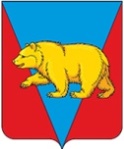 Долгомостовский   сельский Совет депутатовАбанского района    Красноярского краяР Е Ш Е Н И Е  26.05.2021	                                  с. Долгий Мост                   	               № 13-34РОб отмене решения  Долгомостовского Совета депутатов от 17.02.2021 № 9-23Р «Об избрании из состава Долгомостовского сельского Совета шестого созыва по общетерриториальному избирательному округу председателя  Долгомостовского сельского Совета депутатов»	Рассмотрев Решение Абанского районного суда Красноярского края от 23.04.2021 года по административному делу №2а-160/2021 24RS-2021-000385-20, в соответствии с Федеральным законом от 06.10.2003 года №131-ФЗ «Об общих принципах организации местного самоуправления в Российской Федерации», руководствуясь Уставом Долгомостовского сельсовета Абанского района Красноярского края, Долгомостовский сельский Совет депутатов РЕШИЛ:	1.Отменить решение Долгомостовского Совета депутатов от 17.02.2021 № 9-23Р «Об избрании из состава Долгомостовского сельского Совета шестого созыва по общетерриториальному избирательному округу  председателя  Долгомостовского сельского Совета депутатов».    	  	2. Настоящее решение вступает в силу с даты его принятия и подлежит опубликованию в газете «Ведомости Долгомостовского сельсовета» и на официальном сайте Долгомостовского сельсовета.Председатель  Долгомостовскогосельского Совета депутатов:                                                         О.А.ГолощаповИ.о.главы  сельсовета			                                                  Л.Д.Попова